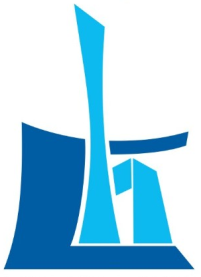 广州市第五届建筑工匠技能擂台赛（架子工）技术文件2020年10月广州市第五届建筑工匠技能擂台赛组委会架子工赛项技术文件1.命题原则贯彻中共中央办公厅国务院办公厅《关于提高技术工人待遇的意见》，与建筑产业工人队伍建设相衔接，遵循架子工国家、行业职业资格标准，结合生产实际，注重质量和精度，体现最新技术和工艺，将建筑施工职业素养贯穿考核全过程，规范化操作与结果评判相结合，考核选手职业综合能力，对技能人才培养发挥示范指导作用。2.竞赛试题2.1 试题内容如图所示，本题是带悬挑通道的扣件式钢管满堂脚手架，要求在规定时间内完成包括架体、悬挑人行通道、人行爬梯、栏杆、脚手板、封网等架设工作。钢管、扣件、脚手板等构配件由擂台赛组委会统一提供。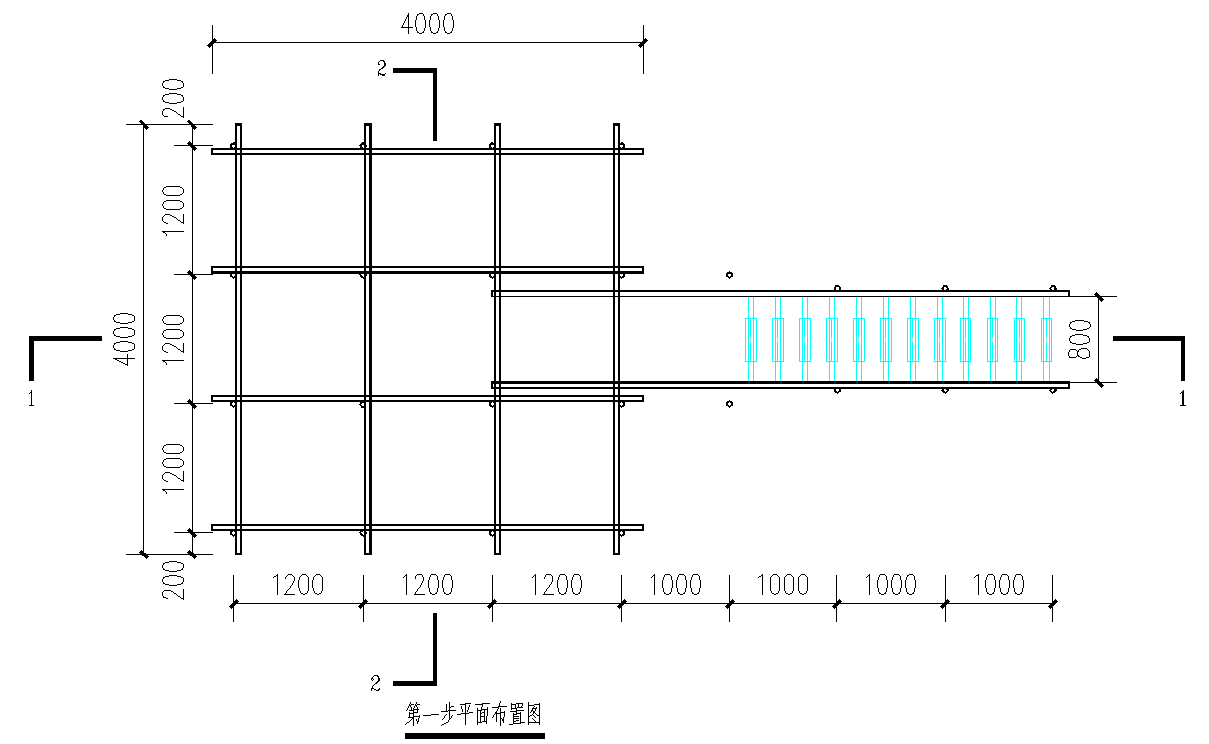 图1：架体纵横扫地杆层平面布置图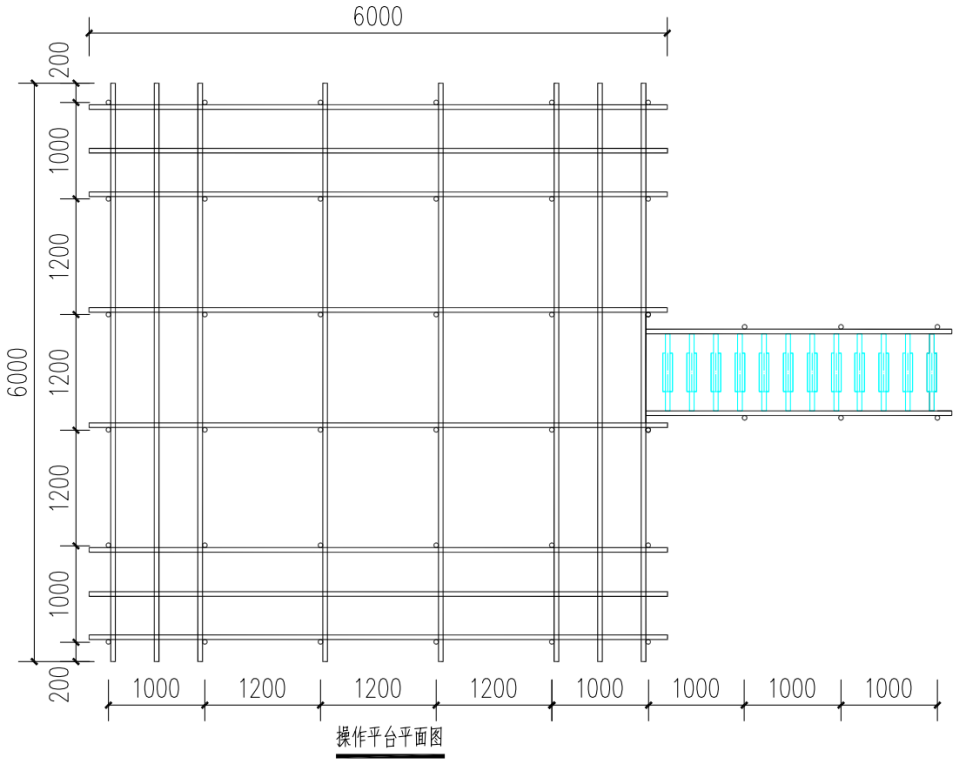 图2：架体悬挑通道层平面布置图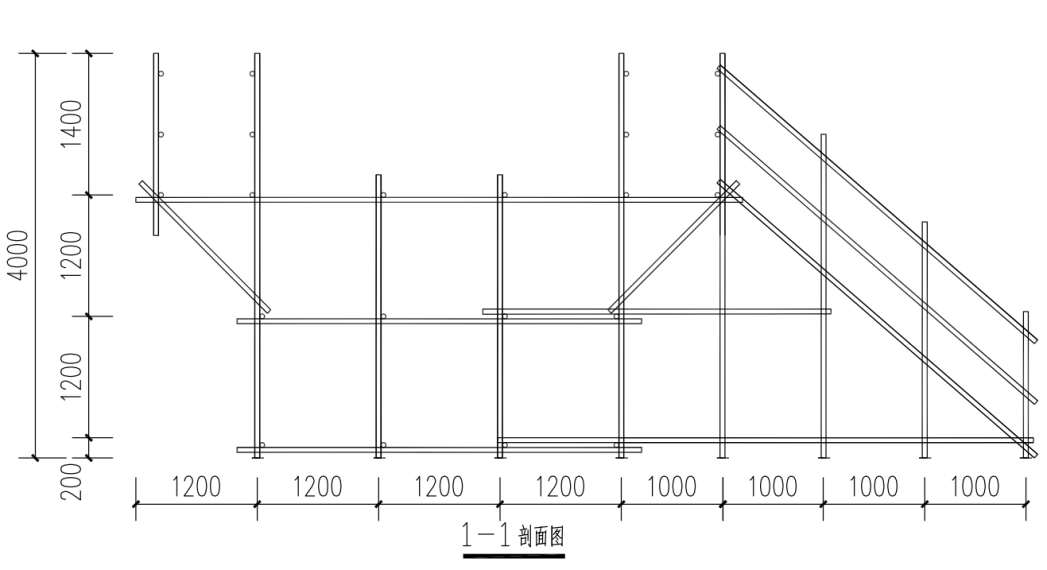 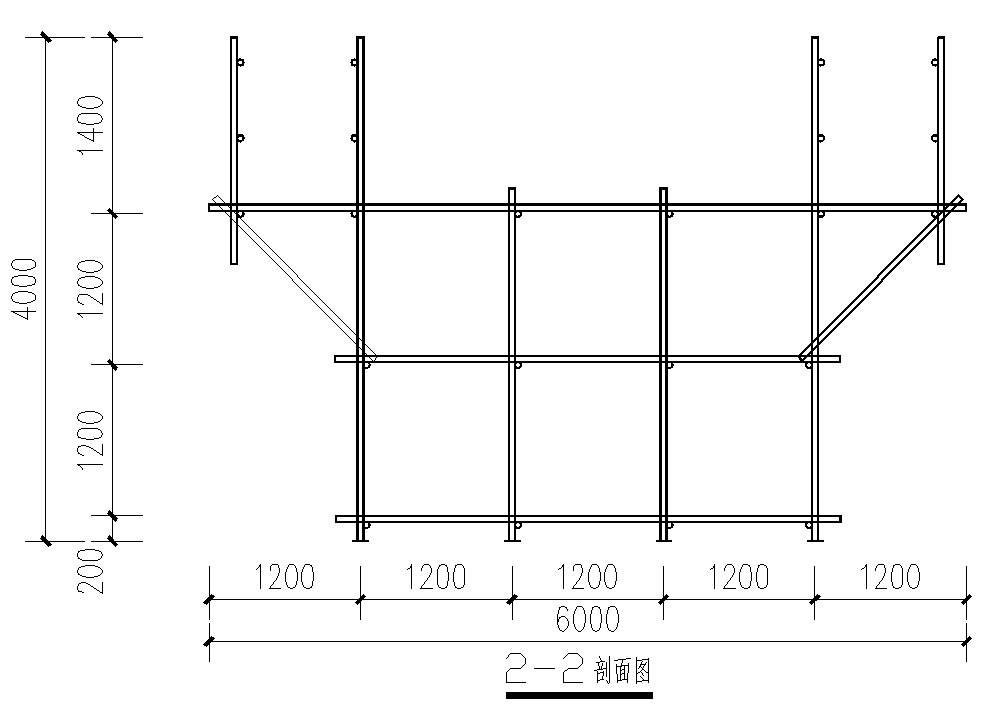 图3：架体剖面图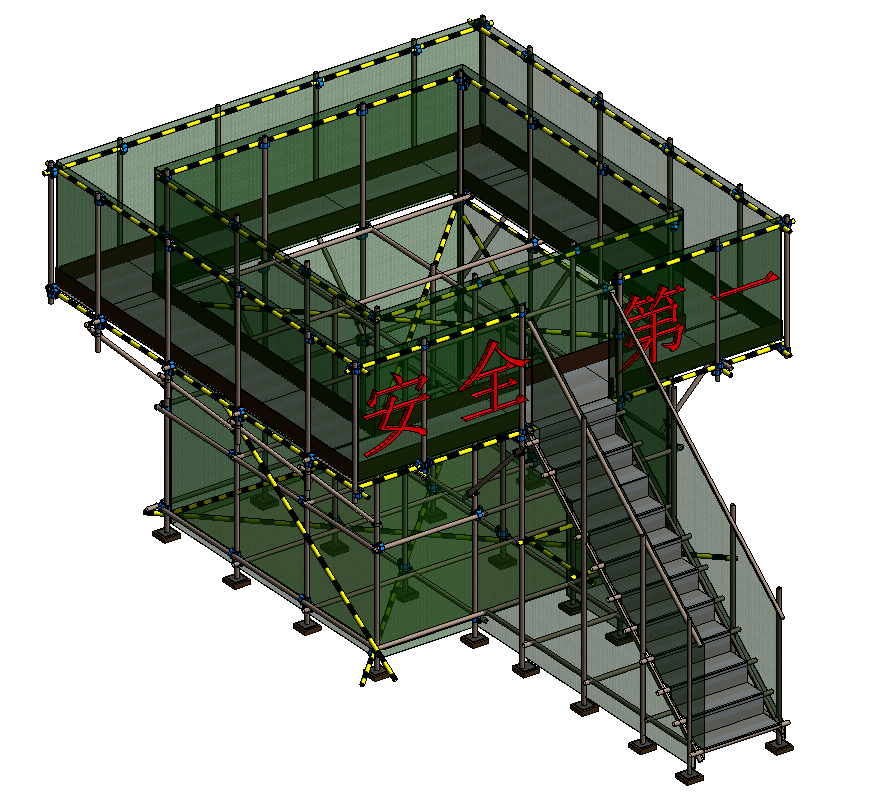 图4：架体效果示意图(仅供参考）特别说明：为了增强竞赛作品的可观赏性，本题目采用绿色安全网做安全防护。根据广州市住房和城乡建设局等9部门《关于印发广州市建设工程绿色施工围蔽指导图集（V2.0版）的通知》（穗建质〔2020〕1号），建筑主体施工脚手架防护安全网颜色应采用1272号灰。请在建筑施工中遵守通知要求。2.2 竞赛形式采取双人竞赛形式（带辅工1名）。2.3 竞赛时间竞赛时间为6.5个小时。2.4竞赛要求工艺流程：画线放样、立杆定位→放置底座→纵向扫地杆→立杆→横向扫地杆→第一步纵向水平杆→第一步横向水平杆→第二步纵向水平杆→第二步横向水平杆→悬挑人行通道立杆、栏杆→立杆剪刀撑搭设→人行爬梯→铺设脚手板，固定档脚板、立挂安全网→悬挂主题文字→对架体底部进行围蔽。（1）质量要求：符合《建筑施工扣件式钢管脚手架安全技术规范(JGJ-130-2011)》要求规定。（2）材料要求：采用组委会提供的钢管、扣件、脚手板等构配件，但参赛者在搭设过程中应进行下料计算和选材，对非符合要求的构配件进行下料加工。（3）搭设要求：操作中应严格按试题示意图中标注尺寸和规范构造要求进行搭设。1）人行安全通道扶手及挡脚板采用黑、黄油漆间隔粉刷，外侧挂设安全立网。安全网外侧一面挂主题文字，主题文字应等间距固定在爬梯上口两侧。2）循环人行通道满铺脚手板，并保证各向脚手板能在同一平面上。3）剪刀撑必须沿架体内侧通高设置。3.成绩评判3.1 采用100分制评分分主观分与客观分评分，其中主观分41分，客观分59分，具体分值分布下表。3.2 评分细则架子工评分表注：1.客观评分测量位置（评分点）经现场抽签决定。2.评分表中每个考核项目所扣分数不超过本项分值。3.3评分规程（1）设立本赛项裁判组，包括裁判员6人，其中1名任裁判组长，1名任裁判副组长。裁判组长受擂台赛组委会总裁组委托负责本赛项裁判工作，裁判副组长协助裁判组长工作，其他裁判员根据裁判组长、副组长的安排进行过程监督、测量、评分。（2）竞赛期间，裁判组分成3个小组，每小组2人，每小组负责10个工位的过程监督。（3）对于“工艺流程”、“职业素养”、“施工进度”评分项，由负责监督该工位的2名裁判员共同评分，裁判组长确认。（4）对于“整体观感”评分项，由全部裁判员共同评判（去掉一个最高分和一个最低分,取平均分）。（5）对于所有客观分评分项，裁判组长组织所有裁判员抽取评分点，按照抽出的评分点进行测量评分；裁判员分成两组，每组3人，第一组裁判对所有选手作品进行“立杆基础”“立杆垂直度”“扫地杆”“间距”和“安全防护”的评判，第二组对所有选手作品进行“高差”“扣件安装”“剪刀撑”“斜支撑”的评判。（6）竞赛结束后，立即清场，不允许选手在场，只允许裁判人员在场。（7）裁判员评判时所用的检测工具将尽量使用选手所用工具。（8）评判过程中出现争议，由负责联系该赛项的总裁组成员组织裁判组表决,并参与表决。4.竞赛场地、设施、料具（主办方提供）4.1竞赛工位工位数量由擂台赛组委会决定，每个工位长10米，宽8米，共计80平方米，工位地面硬化、平整、无其他建筑物或构筑物干扰，工位采光、照明和通风良好，比赛过程无雨水等环境因素影响。4.2 场地设施（1）工位上配备安全带高挂低用的固定装置，并注意防止摆动碰撞。（2）工位上配备电源开关（用于切割钢管），切割机应配有防护装置，避免火花伤人。（3）每个工位必须提供3.6×3.6的架体位置边线框。（4）每个工位旁留有至少2米的材料运输通道（作参观通道）。如下图：图5：材料运输通道（兼作参观通道）4.3 竞赛材料擂台赛组委会提供30个工位的料具，备用2个工位的料具。单个工位材料、机具及设备清单如下：单个工位材料、工具表注：组委会为每个工位提供一把扫把、一个铁锹。5 .选手自带工具常用安装工具：220V便携式钢管切割机、墨斗、记号笔、钢卷尺、手动扳手、电动扳手、夹断钳、安全带（绳长1.8米）、激光水平垂直仪等及自制辅助工具。	（2）自用检测与测量器具：水平尺、卷尺、扭力矩扳手等。（3）辅助工具及用品：计算工具等。（4）安全文施用品：安全帽、安全带、手套、清洁工具、防滑安全鞋等。（5）参赛者可视自身情况自行决定所带参赛工具，擂台赛组委会不为参赛者提供以上工具及材料。如参赛者所带工具不在自带工具范围之内，应向裁判组报告，经同意后方可使用。6.裁判用具裁判用具由擂台赛组委会提供。注：裁判人员现场的安全帽等防护用具由组委会统一提供。7.安全文明作业要求（1）每位选手自行配备个人防护用品，包括安全帽、安全带、安全防滑鞋、手套和防护口罩等。（2）参赛选手在本竞赛工位内操作，避免伤害周边参赛选手。（3）保持地面整洁，环境卫生，做到整理、整顿、清扫、清洁和素养5S。8.其他（1）竞赛流程。见竞赛指南、选手手册、裁判员手册，以上每一项手册都说明了竞赛流程；（2）竞赛规则。见竞赛指南、选手手册、裁判员手册，以上每一项手册都说明了竞赛规则；（3）本技术文件由本届擂台赛竞赛工作办公室下设的总裁组负责解释。序号内容分数分数分数得分序号内容主观分客观分总分1工艺流程332职业素养16163施工进度16164整体观感665安全防护446立杆基础447立杆垂直度228扫地杆229间距151510高差9911扣件安装111112剪刀撑6613斜支撑66总分总分4159100工位号：开始时间：完成时间：总用时：工位号：开始时间：完成时间：总用时：工位号：开始时间：完成时间：总用时：工位号：开始时间：完成时间：总用时：工位号：开始时间：完成时间：总用时：工位号：开始时间：完成时间：总用时：工位号：开始时间：完成时间：总用时：工位号：开始时间：完成时间：总用时：工位号：开始时间：完成时间：总用时：序号考核项目考核项目考察内容考察内容评分标准检查方式分值得分1工艺流程工艺流程施工工艺、流程的规范性施工工艺、流程的规范性(1)工艺流程不合理的每项扣1分。过程分组观察31工艺流程工艺流程施工工艺、流程的规范性施工工艺、流程的规范性(2)未能按时完成作品的，该项得0分。过程分组观察32职业素养职业素养安全和纪律（纪律见选手规则）安全和纪律（纪律见选手规则）（1）未戴安全帽进入赛区的，扣6分；在赛区竞赛过程中，脱下安全帽的，扣2分；佩戴安全帽不规范，经裁判员责令改正，拒不改正的，扣2分。过程分组观察102职业素养职业素养安全和纪律（纪律见选手规则）安全和纪律（纪律见选手规则）（2）在作业过程中，应当拴挂安全带却没有拴挂的，一人一处扣2分；拴挂安全带不正确的，一人一处扣1分。过程分组观察102职业素养职业素养安全和纪律（纪律见选手规则）安全和纪律（纪律见选手规则）（3）抛掷工器具、构配件的，每次扣1分。过程分组观察102职业素养职业素养安全和纪律（纪律见选手规则）安全和纪律（纪律见选手规则）（4）现场搬运、堆置、切割材料存在安全隐患的，一人一处扣1分。过程分组观察102职业素养职业素养安全和纪律（纪律见选手规则）安全和纪律（纪律见选手规则）（5）违反竞赛纪律的，扣2分；情节较为严重的，扣4分；情节严重的，扣6分。过程分组观察102职业素养职业素养节约材料节约材料在组委会提供的材料范围内完成作品有节余完整杆件的得2分；在组委会提供的材料范围内完成作品，没有节余完整杆件的得1分；没有完成作品或向组委会申请增加材料的，得0分。22职业素养职业素养保持工位整洁，工完场清保持工位整洁，工完场清工位整洁，工完场清的，得2分；清理不彻底的得1分；没清理的不得分。22职业素养职业素养独创工具或工法有效提高质量或效率独创工具或工法有效提高质量或效率经选手申请，监督工位的裁判员确认的，一项得1分，最多2分23施工进度施工进度施工时间安排是否合理、紧凑施工时间安排是否合理、紧凑在规定时间内完成作品。整体观察133施工进度施工进度施工时间安排是否合理、紧凑施工时间安排是否合理、紧凑按完成作品时间由短到长排名，第1名-第6名相应分数为3-0.5分，其他名次得0分。工效对比34整体感观整体感观架体垂直、挂网无褶皱、脚手板铺设平整、字距均匀架体垂直、挂网无褶皱、脚手板铺设平整、字距均匀架体不垂直、立网褶皱、脚手板铺设有高差、字距不均匀每处扣1分。整体观察65安全防护安全防护操作防护层操作防护层未设置挡脚板的扣2分;设置不正确的每处扣1分。未设置防护栏杆的扣2分;设置不正确的每处扣1分。未设置脚手板的扣2分;未按规定设置的每处扣1分。整体观察25安全防护安全防护安全网安全网未设置密目式安全网的扣2分，设置不符合要求的每处扣1分。整体观察2序号序号考核项目考核项目允许偏差评分标准检查方法分值得分66立杆基础立杆基础/未设置底座的扣2分;设置不正确的每处扣1分;底座松动的每处扣1分目测观察477立杆垂直度立杆垂直度±10mm每处大于扣1分激光水平垂直仪，钢尺288扫地杆扫地杆未设置扫地杆的扣2分，设置不正确每处扣1分目测观察299间距步距±20mm每处大于扣1分钢尺量测299间距纵距±20mm每处大于扣1分钢尺量测299间距横距±20mm每处大于扣1分钢尺量测299间距通道净宽±50mm每处大于扣1分钢尺量测299间距扶手栏杆±20mm每处大于扣1分钢尺量测399间距挡脚板±5mm每处大于扣1分钢尺量测299间距爬梯间距±50mm每处大于扣1分钢尺量测21010高差一根杆两端高差±10mm每处大于扣1分钢尺量测，水平尺21010高差同跨内两根纵向水平杆高差±10mm每处大于扣1分钢尺量测，水平尺21010高差纵横向脚手板高差±10mm每处大于扣1分钢尺量测，水平尺21010高差踏步高差±20mm每处大于扣1分钢尺量测31111扣件安装扣件的开口方向应朝上或朝内每处不符合要求扣1分目测观察21111扣件安装各杆件端头伸出扣件盖板边缘的长度≥100mm每处不符合要求扣1分钢尺量测31111扣件安装主节点处，扣件的中心线距主节点的距离≤150mm每处不符合要求扣1分钢尺量测41111扣件安装扣件螺栓(含防滑扣件)拧紧扭力矩40～65N.M每处不符合要求扣1分扭距扳手量测21212剪刀撑与地面的倾角45°～60°每处不符合要求扣1分钢尺量测计算21212剪刀撑与各杆件连接扣件的中心线距主节点的距离≤150mm每处不符合要求扣1分；未按规定设置的扣4分钢尺量测41313斜支撑与地面的倾角45°～60°每处不符合要求扣2分钢尺量测计算21313斜支撑与各杆件连接扣件的中心线距主节点的距离≤150mm每处不符合要求扣1分；未按规定设置的每处扣4分钢尺量测4总分合计总分合计总分合计总分合计总分合计总分合计总分合计100工位1工位2工位3工位4工位5工位6工位7…15裁判巡视检测（参观）通道裁判巡视检测（参观）通道裁判巡视检测（参观）通道裁判巡视检测（参观）通道裁判巡视检测（参观）通道裁判巡视检测（参观）通道裁判巡视检测（参观）通道工位16工位17工位18工位19工位20工位21工位22…30序号名称特征描述数量单位备注序号名称特征描述数量单位备注1钢管DN48-4m37根2钢管DN48-6m37根3钢管DN48-4m黑黄相间花管8根4钢管DN48-6m黑黄相间花管16根5钢管DN48-1.6m20根6直角扣件DN48350个7旋转扣件DN48160个8底座120mm*120mm*3m24个9钢耙片800mm*100020块10挡脚板高180mm、厚0.3mm钢板36m11密目网2000*600014片12水平网1000*60001片13定型踏步板800mm12个14绑线22#扎丝1kg15绑线16#铁丝1kg16铁马或雪糕筒/6个17警示带/50m18粉笔彩色1盒19主题文字安全第一4个序号名称特征描述数量单位总量备注1激光水平垂直仪3线多功能激光1台32钢卷尺5m2把33水平尺0.5m2把34扭力矩扳手/2把35计算器/2台36粉笔彩色1盒17板夹文件夹A4纸1块6